МУНИЦИПАЛЬНОЕ БЮДЖЕТНОЕ ОБЩЕОБРАЗОВАТЕЛЬНОЕ УЧРЕЖДЕНИЕ ХОЛМОВСКАЯ №1 ОСНОВНАЯ ШКОЛА ДЕМИДОВСКОГО РАЙОНА СМОЛЕНСКОЙ ОБЛАСТИРАССМОТРЕНО	УТВЕРЖДЕНОна заседании педсовета	директор МБОУ Холмовская №1ОШПротокол № 2	Л.А.Сикорскаяот « 28 » сентября .	Приказ № 43- о/д от 30. 09. 2020г.РАССМОТРЕНОна заседании совета родителейПротокол № 1 от 29. 09. .Положениеo порядке приёма граждан (детей) в муниципальное бюджетное общеобразовательное учреждение Холмовская №1основсная  школа Демидовского района Смоленской области(новая редакция)Общие положения1.1.Порядок приёма граждан на обучение по образовательным программам начального общего, основного общего и среднего общего образования регламентирует приём граждан в МБОУ Холмовская №1 ОШ1.2.Правила приёма обучающихся в МБОУ Холмовская №1 ОШ разработаны на основании следующих нормативных актов:Конституция Российской Федерации;ч.2	ст.	30	Федерального	Закона	«Об	образовании	в	Российской Федерации» от 29.12.2012 № 273-ФЗ;Федеральный закон от 24.07.1998 № 124-ФЗ «Об основных гарантиях прав ребенка в Российской Федерации»;Федеральный закон от 24.06.1999 № 120-ФЗ «Об основах системыпрофилактики безнадзорности и правонарушений несовершеннолетних»;Приказ	Министерства	просвещения	Российской	Федерации (Минпросвещения России) от 02 сентября . № 458 "Об утвержденииПорядка приема на обучение по образовательным программам начального общего, основного общего  с учётом изменений, утверждённых приказом Министерства Просвещения Российской Федерации от 17.01.2019 г. № 20;Приказ Министерства образования и науки РФ от от 30.08.2013 №1015 "Об утверждении Порядка организации и осуществления образовательной деятельности по основным общеобразовательным программам - образовательным программам начального общего, основного общего и среднего общего образования";Постановление Главного государственного санитарного врача Российской Федерации от 29.12.2010 №189 «О введении в действие санитарно- эпидемиологических правил и нормативов СанПиН 2.4.2.2821-10«Санитарно-эпидемиологические требования к условиям и организации обучения в общеобразовательных учреждениях»;Российская Федерация Смоленская область Областной закон «Об образовании в Смоленской области» от 31.10.2013 №122-з;письмом Минпросвещения от 03.02.2020 г. № ВБ-159/04;Устав МБОУ Холмовская №1 ОШПорядок приема граждан (детей).2.1.Порядок приема на обучение по образовательным программам начального общего, основного общего и среднего общего образования (далее- Порядок) регламентирует правила приема граждан Российской Федерации на обучение по образовательным программам начального общего, основного общего в организации, осуществляющие образовательную деятельность (далее соответственно - основные общеобразовательные программы).2.2.Прием на обучение по основным общеобразовательным программам проводится на общедоступной основе, если иное не предусмотрено Федеральным законом от 29 декабря . № 273-ФЗ "Об образовании в Российской Федерации" (далее - Федеральный закон).2.3.Прием иностранных граждан и лиц без гражданства, в том числе соотечественников, проживающих за рубежом, в МБОУ Холмовская №1 ОШ на обучение по основным общеобразовательным программам осуществляется в соответствии с международными договорами Российской Федерации, Федеральным законом и настоящим Порядком.2.4.Правила приема на обучение по основным общеобразовательным программам должны обеспечивать прием всех граждан, которые имеют право на получение общего образования соответствующего уровня, если иное не предусмотрено Федеральным законом.Правила приема в МБОУ Холмовская №1 ОШ на обучение по основным общеобразовательным программам обеспечивают также прием граждан, имеющих право на получение общего образования соответствующего уровня и проживающих на закрепленной территории.2.5.Закрепление конкретной территории муниципального района осуществляется Отделом по образованию Администрации муниципального образования «Демидовский район» Смоленской области.2.6.МБОУ Холмовская №1 ОШ размещает на своём информационном стенде и официальном сайте в информационно-телекоммуникационной сети "Интернет" (далее - сеть Интернет) издаваемый не позднее 15 марта текущего года соответственно распорядительный акт органа местного самоуправления о закреплении образовательных организаций за соответственно конкретными территориями муниципального района в течение 10 календарных дней с момента его издания.2.7.Правила приема на обучение по основным общеобразовательным программам в части, не урегулированной законодательством об образовании, устанавливаются общеобразовательной организацией самостоятельно.2.8.Получение начального общего образования в МБОУ Холмовская№1ОШ начинается по достижении детьми возраста шести лет и шести месяцев при отсутствии противопоказаний по состоянию здоровья, но не позже достижения ими возраста восьми лет. По заявлению родителей (законных представителей) детей учредитель общеобразовательной организации вправе разрешить прием детей в общеобразовательную организацию на обучение по образовательным программам начального общего образования в более раннем или более позднем возрасте.2.9.В первоочередном порядке предоставляются места детям, указанным в абзаце втором части 6 статьи 19 Федерального закона от 27 мая . № 76- ФЗ "О статусе военнослужащих", по месту жительства их семей.В первоочередном порядке также предоставляются места по месту жительства независимо от формы собственности детям, указанным в части 6 статьи 46 Федерального закона от 7 февраля . № 3-ФЗ "О полиции", детям сотрудников органов внутренних дел, не являющихся сотрудниками полиции, и детям, указанным в части 14 статьи 3 Федерального закона от 30 декабря . № 283-ФЗ "О социальных гарантиях сотрудникам некоторых федеральных органов исполнительной власти и внесении изменений в законодательные акты Российской Федерации".2.10.Прием на обучение проводится на принципах равных условий приема для всех поступающих, за исключением лиц, которым в соответствии с Федеральным законом предоставлены особые права (преимущества) при приеме на обучение.2.11.Проживающие в одной семье и имеющие общее место жительства дети имеют право преимущественного приема на обучение по образовательным программам начального общего образования, в которых обучаются их братья и (или) сестры.2.12.Дети с ограниченными возможностями здоровья принимаются на обучение по адаптированной образовательной программе начального общего, основного общего   образования (далее - адаптированная образовательная программа) только с согласия их родителей (законных представителей) и на основании рекомендаций психолого-медико- педагогической комиссии.Поступающие с ограниченными возможностями здоровья, достигшие возраста восемнадцати лет, принимаются на обучение по адаптированной образовательной программе только с согласия самих поступающих.2.13.Прием в общеобразовательную организацию осуществляется в течение всего учебного года при наличии свободных мест.2.14.В приеме в МБОУ Холмовская №1 ОШ может быть отказано только по причине отсутствия в ней свободных мест, за исключением случаев, предусмотренных частями 5 и 6 статьи 67 и статьей 88 Федерального закона. В случае отсутствия мест родители (законные представители) ребенка для решения вопроса о его устройстве в другую общеобразовательную организацию обращаются непосредственно в орган местного самоуправления, осуществляющий управление в сфере образования.2.15.МБОУ Холмовская №1 ОШ с целью проведения организованного приема детей в первый класс размещает на своём информационном стенде и официальном сайте в сети Интернет информацию:о количестве мест в первых классах не позднее 10 календарных дней с момента издания распорядительного акта, указанного в пункте 2.6 Порядка;о наличии свободных мест в первых классах для приема детей, не проживающих на закрепленной территории, не позднее 5 июля текущего года.2.16.Прием заявлений о приеме на обучение в первый класс для детей, указанных в пунктах 2.9 и 2.11 Порядка, а также проживающих назакрепленной территории, начинается 1 апреля текущего года и завершается 30 июня текущего года.Руководитель общеобразовательной организации издает распорядительный акт о приеме на обучение детей, указанных в абзаце первом настоящего пункта, в течение 3 рабочих дней после завершения приема заявлений о приеме на обучение в первый класс.Для детей, не проживающих на закрепленной территории, прием заявлений о приеме на обучение в первый класс начинается 6 июля текущего года до момента заполнения свободных мест, но не позднее 5 сентября текущего года.МБОУ Холмовская №1 ОШ, закончив прием в первый класс всех детей, указанных в пунктах 2.9 и 2.11 Порядка, а также проживающих на закрепленной территории, имеет право осуществлять прием детей, не проживающих на закрепленной территории, ранее 6 июля текущего года.2.17.При приеме на обучение МБОУ Холмовская №1 ОШ обязана ознакомить поступающего и (или) его родителей (законных представителей) со своим уставом, с лицензией на осуществление образовательной деятельности, со свидетельством о государственной аккредитации, с общеобразовательными программами и другими документами, регламентирующими организацию и осуществление образовательной деятельности, права и обязанности обучающихся.2.18. При приеме на обучение по имеющим государственную аккредитацию образовательным программам начального общего и основного общего образования выбор языка образования, изучаемых родного языка из числа языков народов Российской Федерации, в том числе русского языка как родного языка, государственных языков республик Российской Федерации осуществляется по заявлению родителей (законных представителей) детей.2.19.Прием на обучение по основным общеобразовательным программам осуществляется по личному заявлению родителя (законного представителя) ребенка или поступающего, реализующего право, предусмотренное пунктом 1 части 1 статьи 34 Федерального закона «Об образовании в РФ ».2.20.Заявление о приеме на обучение и документы для приема на обучение, указанные в пункте 2.19 Порядка, подаются одним из следующих способов:лично в общеобразовательную организацию;через операторов почтовой связи общего пользования заказным письмом с уведомлением о вручении;в электронной форме (документ на бумажном носителе, преобразованный в электронную форму путем сканирования или фотографирования с обеспечением машиночитаемого распознавания его реквизитов) посредством электронной почты общеобразовательной организации;с использованием функционала (сервисов) региональных порталов государственных и муниципальных услуг, являющихся государственными информационными системами субъектов Российской Федерации, созданными органами государственной власти субъектов Российской Федерации (Госуслуги).МБОУ Холмовская №1 ОШ осуществляет проверку достоверности сведений, указанных в заявлении о приеме на обучение, и соответствия действительности поданных электронных образов документов. При проведении указанной проверки общеобразовательная организация вправе обращаться к соответствующим государственным информационным системам, в государственные (муниципальные) органы и организации.2.21.В заявлении о приеме на обучение родителем (законным представителем) ребенка или поступающим, реализующим право, предусмотренное пунктом 1 части 1 статьи 34 Федерального закона «Об образовании в РФ», указываются следующие сведения:фамилия, имя, отчество (при наличии) ребенка или поступающего; дата рождения ребенка или поступающего;адрес места жительства и (или) адрес места пребывания ребенка или поступающего;фамилия,	имя,	отчество	(при	наличии)	родителя(ей)	(законного(ых) представителя(ей) ребенка;адрес места жительства и (или) адрес места пребывания родителя(ей) (законного(ых) представителя(ей) ребенка;адрес(а)	электронной	почты,	номер(а)	телефона(ов)	(при	наличии) родителя(ей) (законного(ых) представителя(ей) ребенка или поступающего;о наличии права внеочередного, первоочередного или преимущественного приема;о потребности ребенка или поступающего в обучении по адаптированной образовательной программе и (или) в создании специальных условий для организации обучения и воспитания обучающегося с ограниченными возможностями здоровья в соответствии с заключением психолого-медико-педагогической комиссии (при наличии) или инвалида (ребенка-инвалида) в соответствии с индивидуальной программой реабилитации;согласие родителя(ей) (законного(ых) представителя(ей) ребенка на обучение ребенка по адаптированной образовательной программе (в случае необходимости обучения ребенка по адаптированной образовательной программе);согласие поступающего, достигшего возраста восемнадцати лет, на обучение по адаптированной образовательной программе (в случае необходимости обучения указанного поступающего по адаптированной образовательной программе);язык образования (в случае получения образования на родном языке из числа языков народов Российской Федерации или на иностранном языке);родной язык из числа языков народов Российской Федерации (в случае реализации права на изучение родного языка из числа языков народов Российской Федерации, в том числе русского языка как родного языка);факт ознакомления родителя(ей) (законного(ых) представителя(ей) ребенка или поступающего с уставом, с лицензией на осуществление образовательной деятельности, со свидетельством о государственной аккредитации, с общеобразовательными программами и другими документами, регламентирующими организацию и осуществление образовательной деятельности, права и обязанности обучающихся;согласие родителя(ей) (законного(ых) представителя(ей) ребенка или поступающего на обработку персональных данных.2.22.Образец	заявления	о	приеме	на	обучение	размещается	на информационном стенде и официальном сайте в сети Интернет.2.23.Для приема родитель(и) (законный(ые) представитель(и) ребенка или поступающий представляют следующие документы:копию документа, удостоверяющего личность родителя (законного представителя) ребенка или поступающего;копию свидетельства о рождении ребенка или документа, подтверждающего родство заявителя;копию документа, подтверждающего установление опеки или попечительства (при необходимости);копию документа о регистрации ребенка или поступающего по месту жительства или по месту пребывания на закрепленной территории или справку о приеме документов для оформления регистрации по месту жительства (в случае приема на обучение ребенка или поступающего, проживающего на закрепленной территории, или в случае использования права преимущественного приема на обучение по образовательным программам начального общего образования);справку с места работы родителя(ей) (законного(ых) представителя(ей) ребенка (при наличии права внеочередного или первоочередного приема на обучение);копию заключения психолого-медико-педагогической комиссии (при наличии).При посещении МБОУ Холмовская №1 ОШ родитель(и) (законный(ые) представитель(и) ребенка предъявляет(ют) оригиналы документов, указанных в абзацах 2.2 – 2.5 настоящего пункта, а поступающий - оригинал документа, удостоверяющего личность поступающего.При приеме на обучение по образовательным программам среднего общего образования представляется аттестат об основном общем образовании, выданный в установленном порядке.Родитель(и) (законный(ые) представитель(и) ребенка, являющегося иностранным гражданином или лицом без гражданства, дополнительно предъявляет(ют) документ, подтверждающий родство заявителя(ей) (или законность представления прав ребенка), и документ, подтверждающий право ребенка на пребывание в Российской Федерации.Иностранные граждане и лица без гражданства все документы представляют на   русском   языке   или   вместе   с   заверенным   в    установленном порядке переводом на русский язык.2.24.Не допускается требовать представления других документов в качестве основания для приема на обучение по основным общеобразовательным программам.2.25.Родитель(и) (законный(ые) представитель(и) ребенка или поступающий имеют право по своему усмотрению представлять другие документы.2.26.Факт приема заявления о приеме на обучение и перечень документов, представленных родителем(ями) (законным(ыми) представителем(ями) ребенка или поступающим, регистрируются в журнале приема заявлений о приеме на обучение в общеобразовательную организацию. После регистрации заявления о приеме на обучение и перечня документов,представленных родителем(ями) (законным(ыми) представителем(ями) ребенка или поступающим, родителю(ям) (законному(ым) представителю(ям) ребенка или поступающему выдается документ, заверенный подписью должностного лица общеобразовательной организации, ответственного за прием заявлений о приеме на обучение и документов, содержащий индивидуальный номер заявления о приеме на обучение и перечень представленных при приеме на обучение документов.2.27.МБОУ Холмовская №1 ОШ осуществляет обработку полученных в связи с приемом в общеобразовательную организацию персональных данных поступающих в соответствии с требованиями законодательства Российской Федерации в области персональных данных.2.28.Руководитель МБОУ Холмовская №1 ОШ издает приказ о приеме на обучение ребенка или поступающего в течение 5 рабочих дней после приема заявления о приеме на обучение и представленных документов, за исключением случая, предусмотренного пунктом 2.16 Порядка.2.29.На каждого ребенка или поступающего, принятого в общеобразовательную организацию, формируется личное дело, в котором хранятся заявление о приеме на обучение и все представленные родителем(ями) (законным(ыми) представителем(ями) ребенка или поступающим документы (копии документов).  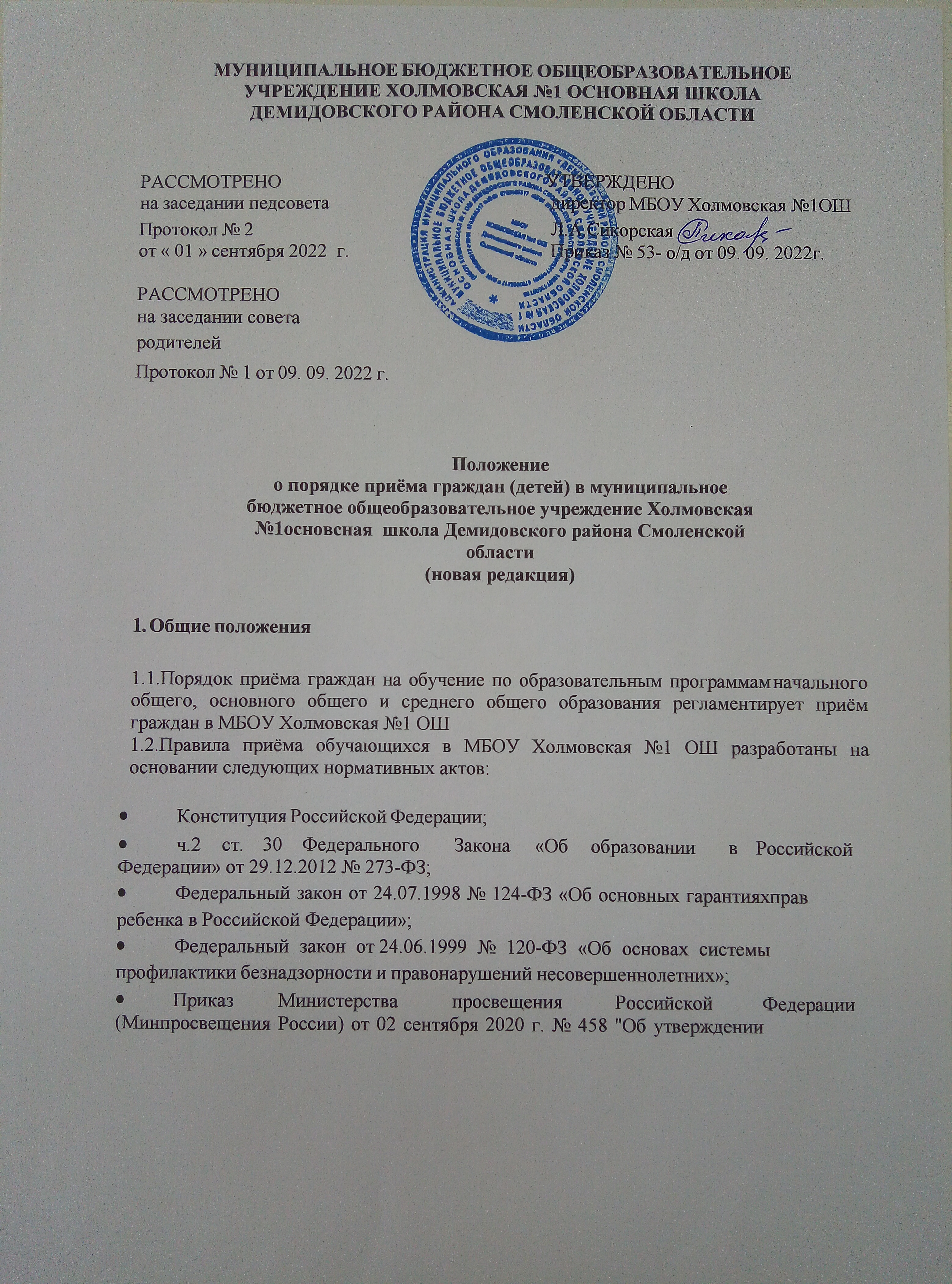 